AULA 07- SEQUÊNCIA DIDÁTICA –TECENDO O SABER- 26/10/2020 A 30/10/2020ATIVIDADE 20: OS ALUNOS DEVERÃO LER A LETRA DA MÚSICA: “BONECA DE LATA” COM CALMA E QUANTAS VEZES FOREM NECESSÁRIO, PRESTANDO ATENÇÃO NA SEQUÊNCIA DOS NÚMEROS E O QUE ESTÁ ACONTECENDO COM A BONECA.APÓS LER A MÚSICA OS ALUNOS ASSISTIRÃO O VÍDEO DA MÚSICA: “BONECA DE LATA” OUVINDO E DANÇANDO A MÚSICA. O VÍDEO ESTARÁ DISPONÍVEL NO GRUPO DO WATTSAPP DO 2º ANO.AGORA FAÇA A DRAMATIZAÇÃO DA MÚSICA. NÃO ESQUEÇA DE SEGUIR A SEQUÊNCIA DOS MOVIMENTOS QUE ESTÁ NO VÍDEO DA MÚSICA: “BONECA DE LATA” ENVIANDO O SEU VÍDEO PARA A PROFESSORA ELIANE.MÚSICA: BONECA DE LATA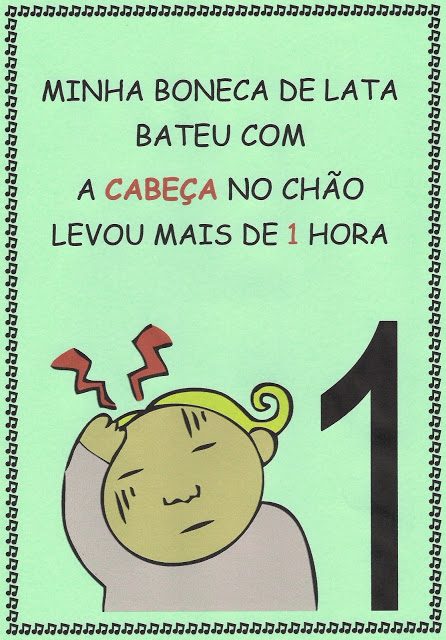 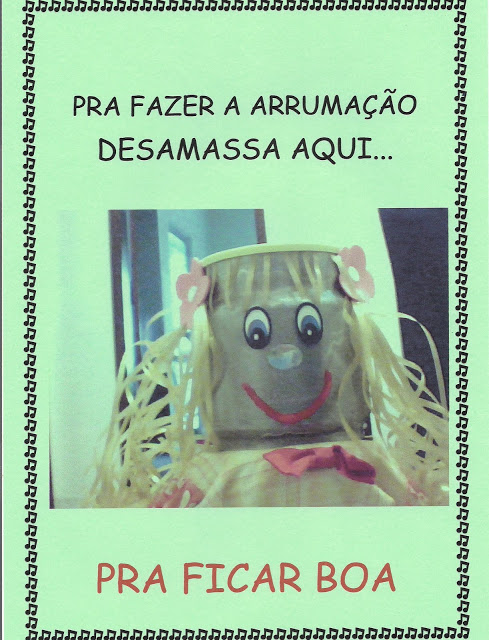 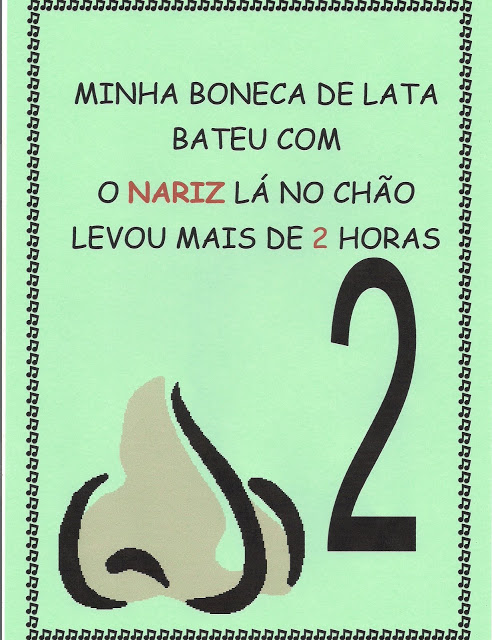 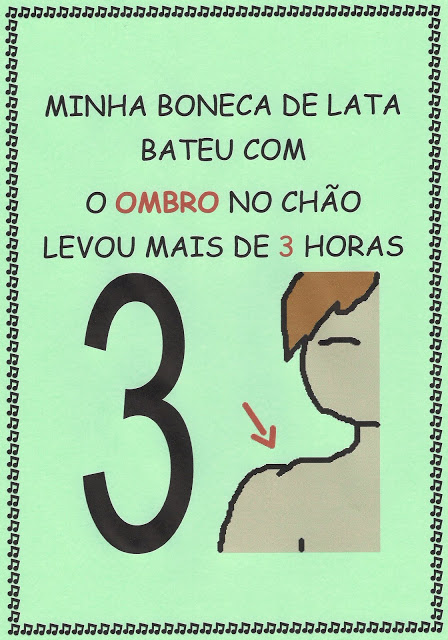 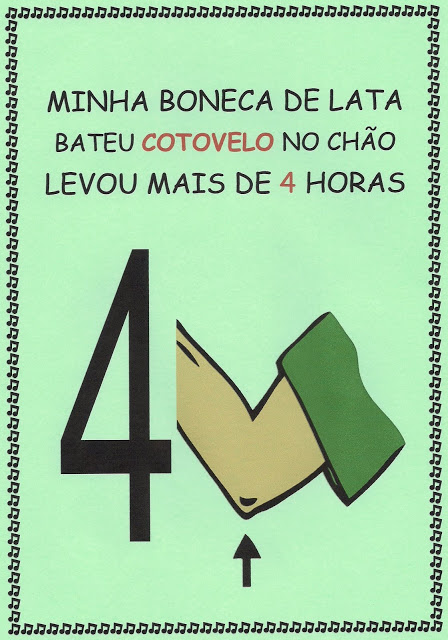 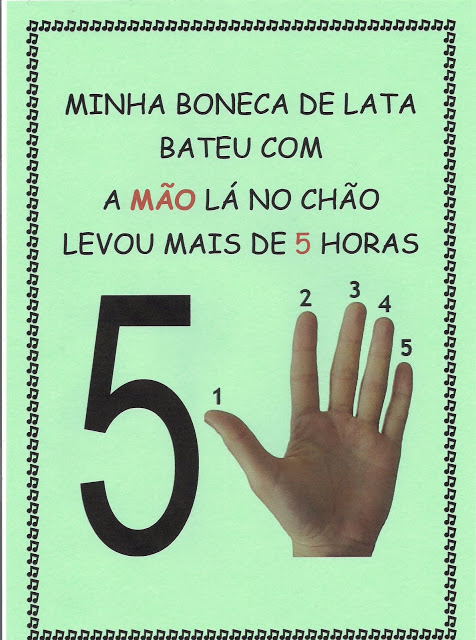 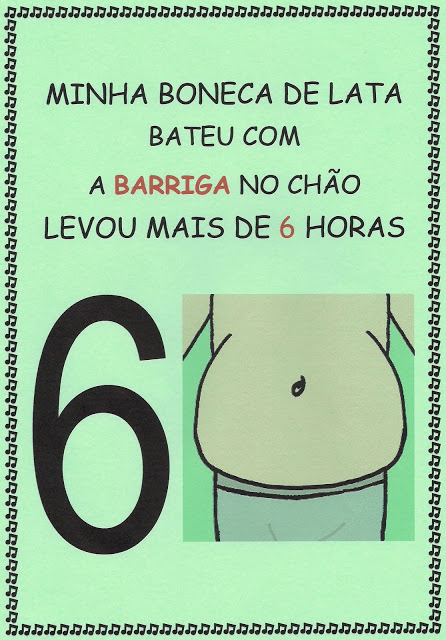 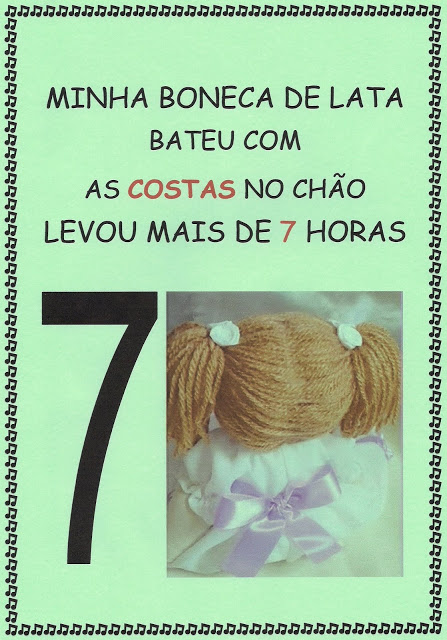 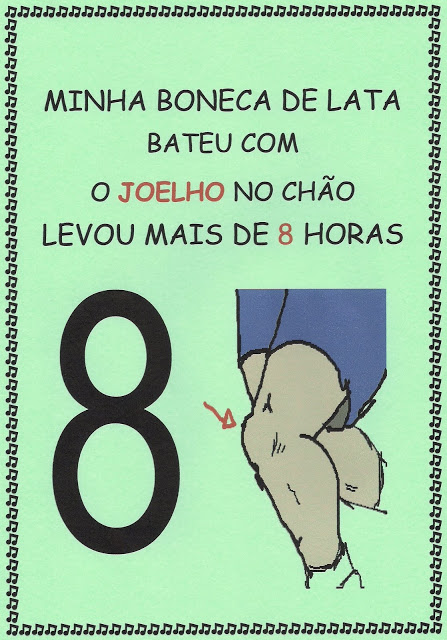 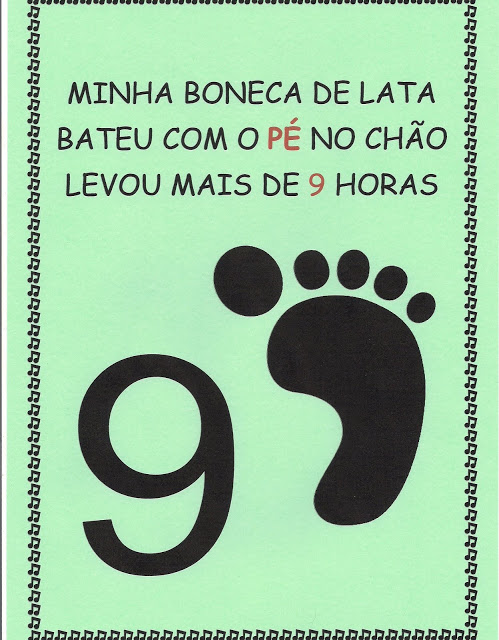 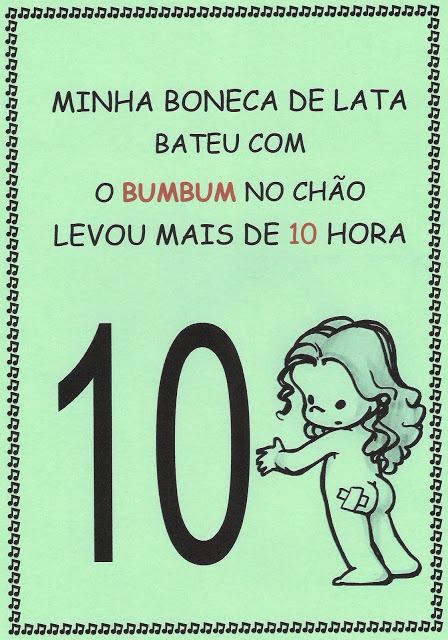 ATIVIDADE 21:NO CAPÍTULO 7 DO LIVRO DE MATEMÁTICA APRENDER 2, SERÁ EXPLORADA A UNIDADE TEMÁTICA GRANDEZAS E MEDIDAS. AS ATIVIDADES SERÃO REALIZADAS NO LIVRO DE MATEMÁTICA DAS PÁGINAS 154 ATÉ A 157.                                                    BOA SEMANA!!! FIQUEM TODOS BEM!!!Escola Municipal de Educação Básica Augustinho Marcon.Catanduvas, outubro de 2020.Diretora: Tatiana Bittencourt Menegat. Assessora Técnica Pedagógica: Maristela Apª. Borella Baraúna.Assessora Técnica Administrativa: Margarete Petter Dutra.Professora: Eliane BorgesAluno(a): 2º ano 1